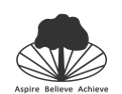 MALPRACTICE POLICYMALPRACTICE POLICYApproved by: SGS Leadership Team   Date: September 2023This policy is reviewed and updated annually to ensure that any malpractice at Stockland Green School is managed in accordance with current requirements and regulations. Reference in the policy to GR and SMPP relate to relevant sections of the current JCQ publications General Regulations for Approved Centres and Suspected Malpractice: Policies and Procedures.Responsibility: Head of Centre: Marie George Introduction and AimsIntroduction and AimsStockland Green School is committed to ensuring that exams are managed and administered effectively and that pupils conduct themselves with integrity and within the regulations laid down by JCQ.  We ensure that the examinations are conducted according to these Instructions in order to ensure all candidates have an equal opportunity to demonstrate their abilities.  
Key staff involved in the policy Head of Centre - Marie GeorgeHead of School - Rebecca GoodeSLT lead for exams – Hannah Schapira Exam Officer - Mandy JohnsonStockland Green School is committed to ensuring that exams are managed and administered effectively and that pupils conduct themselves with integrity and within the regulations laid down by JCQ.  We ensure that the examinations are conducted according to these Instructions in order to ensure all candidates have an equal opportunity to demonstrate their abilities.  
Key staff involved in the policy Head of Centre - Marie GeorgeHead of School - Rebecca GoodeSLT lead for exams – Hannah Schapira Exam Officer - Mandy JohnsonPurpose of the Policy Purpose of the Policy To confirm Stockland Green School:Has in place a written malpractice policy which covers all qualifications delivered by the centre and details how candidates are informed and advised to avoid committing malpractice in examinations/assessments, how suspected malpractice issues should be escalated within the centre and reported to the relevant awarding body (GR 5.3)To confirm Stockland Green School:Has in place a written malpractice policy which covers all qualifications delivered by the centre and details how candidates are informed and advised to avoid committing malpractice in examinations/assessments, how suspected malpractice issues should be escalated within the centre and reported to the relevant awarding body (GR 5.3)IntroductionIntroductionWhat is malpractice and maladministration?‘Malpractice’ and ‘maladministration’ are related concepts, the common theme of which is that they involve afailure to follow the rules of an examination or assessment. This policy and procedure uses the word‘malpractice’ to cover both ‘malpractice’ and ‘maladministration’ and it means any act, default or practice which is:a breach of the Regulations.a breach of awarding body requirements regarding how a qualification should be delivered.a failure to follow established procedures in relation to a qualification which:gives rise to prejudice to candidates.compromises public confidence in qualifications.compromises, attempts to compromise or may compromise the process of assessment, the integrity of any qualification or the validity of a result or certificate.damages the authority, reputation or credibility of any awarding body or centre or any officer, employee or agent of any awarding body or centre (SMPP 1)Candidate malpractice‘Candidate malpractice’ means malpractice by a candidate in connection with any examination or assessment,including the preparation and authentication of any controlled assessments, coursework or non-examinationassessments, the presentation of any practical work, the compilation of portfolios of assessment evidenceand the writing of any examination paper. (SMPP 2)Centre staff malpractice'Centre staff malpractice’ means malpractice committed by:a member of staff, contractor (whether employed under a contract of employment or a contract for services) or a volunteer at a centre; or an individual appointed in another capacity by a centre such as an invigilator, a Communication Professional, a Language Modifier, a practical assistant, a prompter, a reader or a scribe (SMPP 2)Suspected malpracticeFor the purposes of this document, suspected malpractice means all alleged or suspected incidents ofmalpractice. (SMPP 2)What is malpractice and maladministration?‘Malpractice’ and ‘maladministration’ are related concepts, the common theme of which is that they involve afailure to follow the rules of an examination or assessment. This policy and procedure uses the word‘malpractice’ to cover both ‘malpractice’ and ‘maladministration’ and it means any act, default or practice which is:a breach of the Regulations.a breach of awarding body requirements regarding how a qualification should be delivered.a failure to follow established procedures in relation to a qualification which:gives rise to prejudice to candidates.compromises public confidence in qualifications.compromises, attempts to compromise or may compromise the process of assessment, the integrity of any qualification or the validity of a result or certificate.damages the authority, reputation or credibility of any awarding body or centre or any officer, employee or agent of any awarding body or centre (SMPP 1)Candidate malpractice‘Candidate malpractice’ means malpractice by a candidate in connection with any examination or assessment,including the preparation and authentication of any controlled assessments, coursework or non-examinationassessments, the presentation of any practical work, the compilation of portfolios of assessment evidenceand the writing of any examination paper. (SMPP 2)Centre staff malpractice'Centre staff malpractice’ means malpractice committed by:a member of staff, contractor (whether employed under a contract of employment or a contract for services) or a volunteer at a centre; or an individual appointed in another capacity by a centre such as an invigilator, a Communication Professional, a Language Modifier, a practical assistant, a prompter, a reader or a scribe (SMPP 2)Suspected malpracticeFor the purposes of this document, suspected malpractice means all alleged or suspected incidents ofmalpractice. (SMPP 2)General PrinciplesGeneral PrinciplesIn accordance with the regulations Stockland Green School will:Take all reasonable steps to prevent the occurrence of any malpractice (which includes maladministration)before, during and after examinations have taken place (GR 5.11)Inform the awarding body immediately of any alleged, suspected or actual incidents of malpractice or maladministration, involving a candidate or a member of staff, by completing the appropriate documentation (GR 5.11)As required by an awarding body, gather evidence of any instances of alleged or suspected malpractice (which includes maladministration) in accordance with the JCQ publication Suspected Malpractice - Policies and Procedures and provide such information and advice as the awarding body may reasonably require (GR 5.11)In accordance with the regulations Stockland Green School will:Take all reasonable steps to prevent the occurrence of any malpractice (which includes maladministration)before, during and after examinations have taken place (GR 5.11)Inform the awarding body immediately of any alleged, suspected or actual incidents of malpractice or maladministration, involving a candidate or a member of staff, by completing the appropriate documentation (GR 5.11)As required by an awarding body, gather evidence of any instances of alleged or suspected malpractice (which includes maladministration) in accordance with the JCQ publication Suspected Malpractice - Policies and Procedures and provide such information and advice as the awarding body may reasonably require (GR 5.11)Preventing malpracticePreventing malpracticeStockland Green School has in place:Robust processes to prevent and identify malpractice, as outlined in section 3 of  the JCQpublication Suspected Malpractice: Policies and Procedures. (SMPP 4.3)This includes ensuring that all staff involved in the delivery of assessments and examinations understand the requirements for conducting these as specified in the following JCQ documents and any further awarding body guidance: General Regulations for Approved Centres 2023-2024; Instructions for conducting examinations (ICE) 2023-2024; Instructions for conducting coursework 2023-2024; Instructions for conducting non-examination assessments 2023-2024; Access Arrangements and Reasonable Adjustments 2023-2024; A guide to the special consideration process 2023-2024; Suspected Malpractice: Policies and Procedures 2023- 2024; Plagiarism in Assessments; AI Use in Assessments: Protecting the Integrity of Qualifications; A guide to the awarding bodies’ appeals processes 2023-2024 (SMPP 3.3.1)Ensuring Pupils understand JCQ RegulationsAt Stockland Green School we ensure pupils are informed of their responsibilities to comply with JCQ regulations by:Exam focused assemblies before each exam seriesPresentations in form timeJCQs information for Candidates on exam timetablesLeaflets which outline internal and JCQ regulations for both written exams and internal assessmentExam posters outside all venues per JCQ regulationsWe have a zero tolerance for malpractice in internal and external exams.  We run our internal exams to the same standard as external exams to ensure pupils can practise routines and how to conduct themselves.  Additional information:If pupils are found to be guilty of malpractice, we reserve the right to reclaim exam fess and related charges as well and impose internal sanctions.Stockland Green School has in place:Robust processes to prevent and identify malpractice, as outlined in section 3 of  the JCQpublication Suspected Malpractice: Policies and Procedures. (SMPP 4.3)This includes ensuring that all staff involved in the delivery of assessments and examinations understand the requirements for conducting these as specified in the following JCQ documents and any further awarding body guidance: General Regulations for Approved Centres 2023-2024; Instructions for conducting examinations (ICE) 2023-2024; Instructions for conducting coursework 2023-2024; Instructions for conducting non-examination assessments 2023-2024; Access Arrangements and Reasonable Adjustments 2023-2024; A guide to the special consideration process 2023-2024; Suspected Malpractice: Policies and Procedures 2023- 2024; Plagiarism in Assessments; AI Use in Assessments: Protecting the Integrity of Qualifications; A guide to the awarding bodies’ appeals processes 2023-2024 (SMPP 3.3.1)Ensuring Pupils understand JCQ RegulationsAt Stockland Green School we ensure pupils are informed of their responsibilities to comply with JCQ regulations by:Exam focused assemblies before each exam seriesPresentations in form timeJCQs information for Candidates on exam timetablesLeaflets which outline internal and JCQ regulations for both written exams and internal assessmentExam posters outside all venues per JCQ regulationsWe have a zero tolerance for malpractice in internal and external exams.  We run our internal exams to the same standard as external exams to ensure pupils can practise routines and how to conduct themselves.  Additional information:If pupils are found to be guilty of malpractice, we reserve the right to reclaim exam fess and related charges as well and impose internal sanctions.Identification and reporting of malpracticeIdentification and reporting of malpracticeEscalating suspected malpractice issuesOnce suspected malpractice is identified, any member of staff at the centre can report it using theappropriate channels (SMPP 4.3)Reporting suspected malpractice to the awarding bodyThe head of centre will notify the appropriate awarding body immediately of all alleged, suspected or actual incidents of malpractice, using the appropriate forms, and will conduct any investigation and gathering of information in accordance with the requirements of the JCQ publication Suspected Malpractice: Policies and Procedures (SMPP 4.1.3)The head of centre will ensure that where a candidate who is a child/vulnerable adult is the subject of amalpractice investigation, the candidate’s parent/carer/ appropriate adult is kept informed of the progress of the investigation (SMPP 4.1.3)
Form JCQ/M1 will be used to notify an awarding body of an incident of candidate malpractice. FormJCQ/M2 will be used to notify an awarding body of an incident of suspected staff malpractice/maladministration (SMPP 4.4, 4.6)Malpractice by a candidate discovered in a controlled assessment, coursework or non- examination assessment component prior to the candidate signing the declaration of authentication need not be reported to the awarding body but will be dealt with in accordance with the centre’s internal procedures.The only exception to this is where the awarding body’s confidential assessment material has potentially been breached. The breach will be reported to the awarding body immediately (SMPP 4.5)If, in the view of the investigator, there is sufficient evidence to implicate an individual in malpractice, thatindividual (a candidate or a member of staff) will be informed of the rights of accused individuals (SMPP 5.33)Once the information gathering has concluded, the head of centre (or other appointed information gatherer) will submit a written report summarising the information obtained and actions taken to the relevant awarding body, accompanied by the information obtained during the course of their enquiries (5.35)Form JCQ/M1 will be used when reporting candidate cases; for centre staff, form JCQ/M3 will be used (SMPP 5.37)The awarding body will decide on the basis of the report, and any supporting documentation, whether there is evidence of malpractice and if any further investigation is required. The head of centre will be informed accordingly (SMPP 5.40)Escalating suspected malpractice issuesOnce suspected malpractice is identified, any member of staff at the centre can report it using theappropriate channels (SMPP 4.3)Reporting suspected malpractice to the awarding bodyThe head of centre will notify the appropriate awarding body immediately of all alleged, suspected or actual incidents of malpractice, using the appropriate forms, and will conduct any investigation and gathering of information in accordance with the requirements of the JCQ publication Suspected Malpractice: Policies and Procedures (SMPP 4.1.3)The head of centre will ensure that where a candidate who is a child/vulnerable adult is the subject of amalpractice investigation, the candidate’s parent/carer/ appropriate adult is kept informed of the progress of the investigation (SMPP 4.1.3)
Form JCQ/M1 will be used to notify an awarding body of an incident of candidate malpractice. FormJCQ/M2 will be used to notify an awarding body of an incident of suspected staff malpractice/maladministration (SMPP 4.4, 4.6)Malpractice by a candidate discovered in a controlled assessment, coursework or non- examination assessment component prior to the candidate signing the declaration of authentication need not be reported to the awarding body but will be dealt with in accordance with the centre’s internal procedures.The only exception to this is where the awarding body’s confidential assessment material has potentially been breached. The breach will be reported to the awarding body immediately (SMPP 4.5)If, in the view of the investigator, there is sufficient evidence to implicate an individual in malpractice, thatindividual (a candidate or a member of staff) will be informed of the rights of accused individuals (SMPP 5.33)Once the information gathering has concluded, the head of centre (or other appointed information gatherer) will submit a written report summarising the information obtained and actions taken to the relevant awarding body, accompanied by the information obtained during the course of their enquiries (5.35)Form JCQ/M1 will be used when reporting candidate cases; for centre staff, form JCQ/M3 will be used (SMPP 5.37)The awarding body will decide on the basis of the report, and any supporting documentation, whether there is evidence of malpractice and if any further investigation is required. The head of centre will be informed accordingly (SMPP 5.40)Malpractice decisions and appealsMalpractice decisions and appealsOnce a decision has been made, it will be communicated in writing to the head of centre as soon as possible.The head of centre will communicate the decision to the individuals concerned and pass on details of any sanctions and action in cases where this is indicated. The head of centre will also inform the individuals if theyhave the right to appeal. (SMPP 11.1)Appeals against decisions made in cases of malpractice.Stockland Green School will:Provide the individual with information on the process and timeframe for submitting an appeal, where relevantRefer to further information and follow the process provided in the JCQ publication ‘A guide to the awarding bodies' appeals processes.Once a decision has been made, it will be communicated in writing to the head of centre as soon as possible.The head of centre will communicate the decision to the individuals concerned and pass on details of any sanctions and action in cases where this is indicated. The head of centre will also inform the individuals if theyhave the right to appeal. (SMPP 11.1)Appeals against decisions made in cases of malpractice.Stockland Green School will:Provide the individual with information on the process and timeframe for submitting an appeal, where relevantRefer to further information and follow the process provided in the JCQ publication ‘A guide to the awarding bodies' appeals processes. Monitoring and Review Monitoring and ReviewThe head of centre is responsible for ensuring that this policy is reviewed and updated annually on the publication of updated JCQ regulations and guidance on access arrangements and instructions for conducting exams. References in this policy to AA and ICE relate to/are directly taken from the  Access Arrangements and Reasonable Adjustments 2023-2024 and Instructions for Conducting Examinations 2023-2024 publicationsThe head of centre is responsible for ensuring that this policy is reviewed and updated annually on the publication of updated JCQ regulations and guidance on access arrangements and instructions for conducting exams. References in this policy to AA and ICE relate to/are directly taken from the  Access Arrangements and Reasonable Adjustments 2023-2024 and Instructions for Conducting Examinations 2023-2024 publications